入　会　申　込　書令和４年　月　日　一般社団法人野々市市観光物産協会　理事長　魚　住　正　栄　宛　一般社団法人野々市市観光物産協会の趣旨に賛同し、その定款に基づいて次のとおり入会申込みいたします。　また、反社会的勢力ではないことの表明・確約をいたします。（事務処理欄）記入不要　　 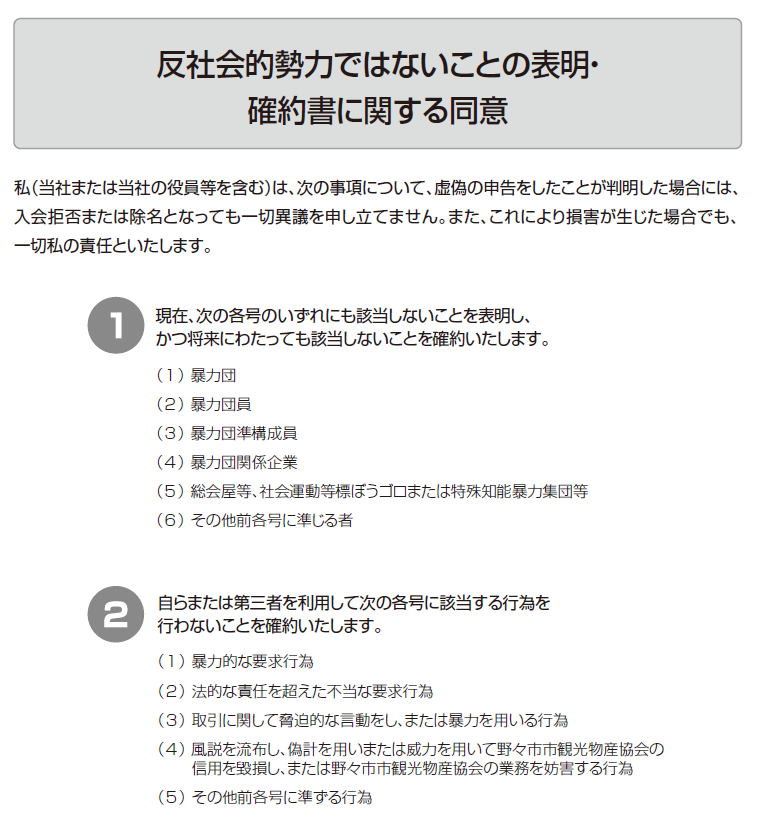 会員区分□正会員　　　　　　　　　　　　　　　　　　10口以上□正会員（※小規模事業者、非営利団体、個人） ５口以上※小規模事業者とは、中小企業基本法第２条第５項に規定する小規模事業者をいう。□賛助会員　　　　　　　　　　　　　　　　　１口以上法人・団体名又は氏　　　名業　　　種（正会員のみ）所在地〒　　　　―　　　　　電話番号メールアドレス協会HPへの会員情報掲載（正会員のみ）□希望する　　　　□希望しない→ホームページURL　（　　　　　　　　　　　　　　　　　　　　　　　　）入会希望年月日備　　　考 受付年月日   令和　　年　　月　　日受付番号